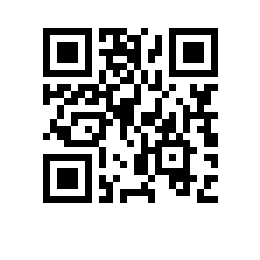 О составе апелляционной комиссии по проведению апелляций по результатам государственной итоговой аттестации студентов факультета Санкт-Петербургская школа физико-математических и компьютерных наук и секретаре апелляционной комиссииПРИКАЗЫВАЮ:Утвердить апелляционную комиссию (далее – АК) по проведению апелляций по результатам государственной итоговой аттестации студентов 4 курса образовательной программы бакалавриата «Прикладная математика и информатика», направления подготовки 01.03.02 Прикладная математика и информатика, студентов 2 курса образовательных программ магистратуры «Анализ больших данных в бизнесе, экономике и обществе», «Информационные системы и взаимодействие человек-компьютер», «Промышленное программирование», «Программирование и анализ данных» направления подготовки 01.04.02 Прикладная математика и информатика,  факультета Санкт-Петербургская школа физико-математических и компьютерных наук, очной формы обучения в следующем составе:Председатель АК – Храбров А.Г., кандидат физико-математических наук, доцент департамента информатикиЧлены АК:- Новиков Б.А., доктор физико-математических наук, профессор департамента информатики,- Близнец И.А., кандидат физико-математических наук, доцент департамента информатики,- Брыксин Т.А., кандидат технических наук, доцент департамента информатики,Секретарь АК– Петрова А.Л., начальник отдела сопровождения учебного процесса в бакалавриате по направлению «Прикладная математика и информатика».